EOC Practice Test #41. 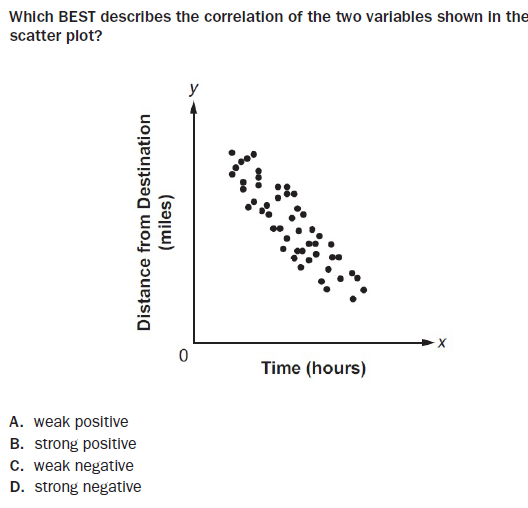 2. 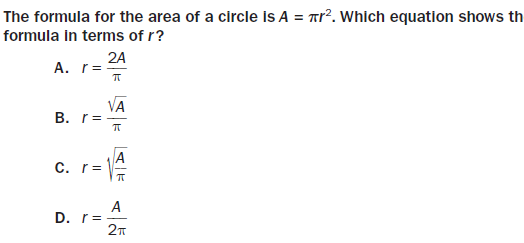 3. 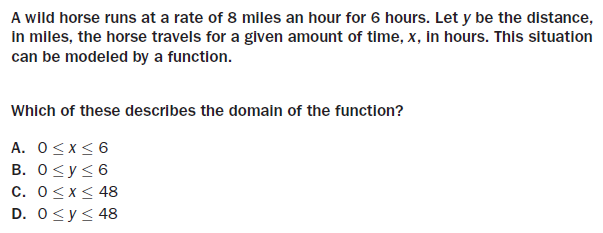 4. 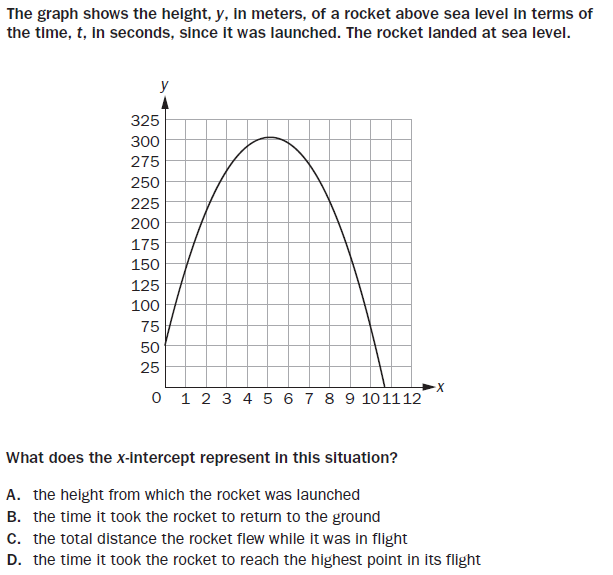 5. 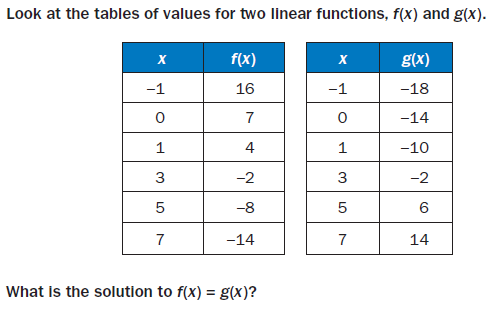 A. x = 1B. x = 3C. x = 5D. x = 76. 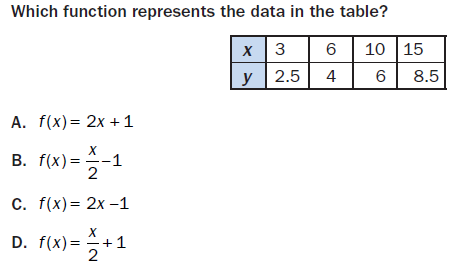 7. 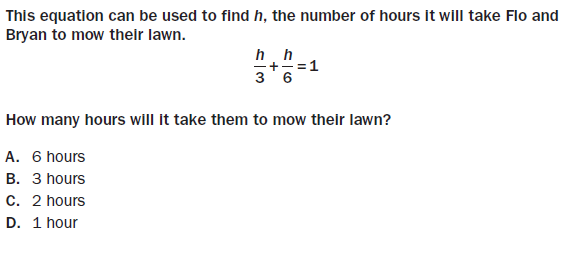 8. Consider the following function: f(x) = x2 + 5x – 14Part A: What are the factors of the function?Part B: What are the zeros of the function?Part C: Explain the difference between factors and zeros of a function. 9.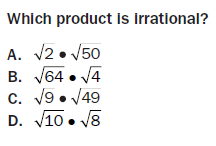 10. 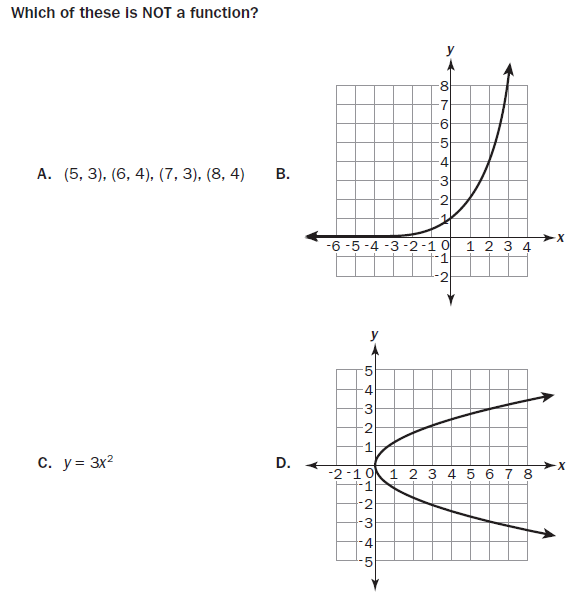 